香港四季酒店呈獻「閨密住宿優惠」September 4, 2020,  Hong Kong, China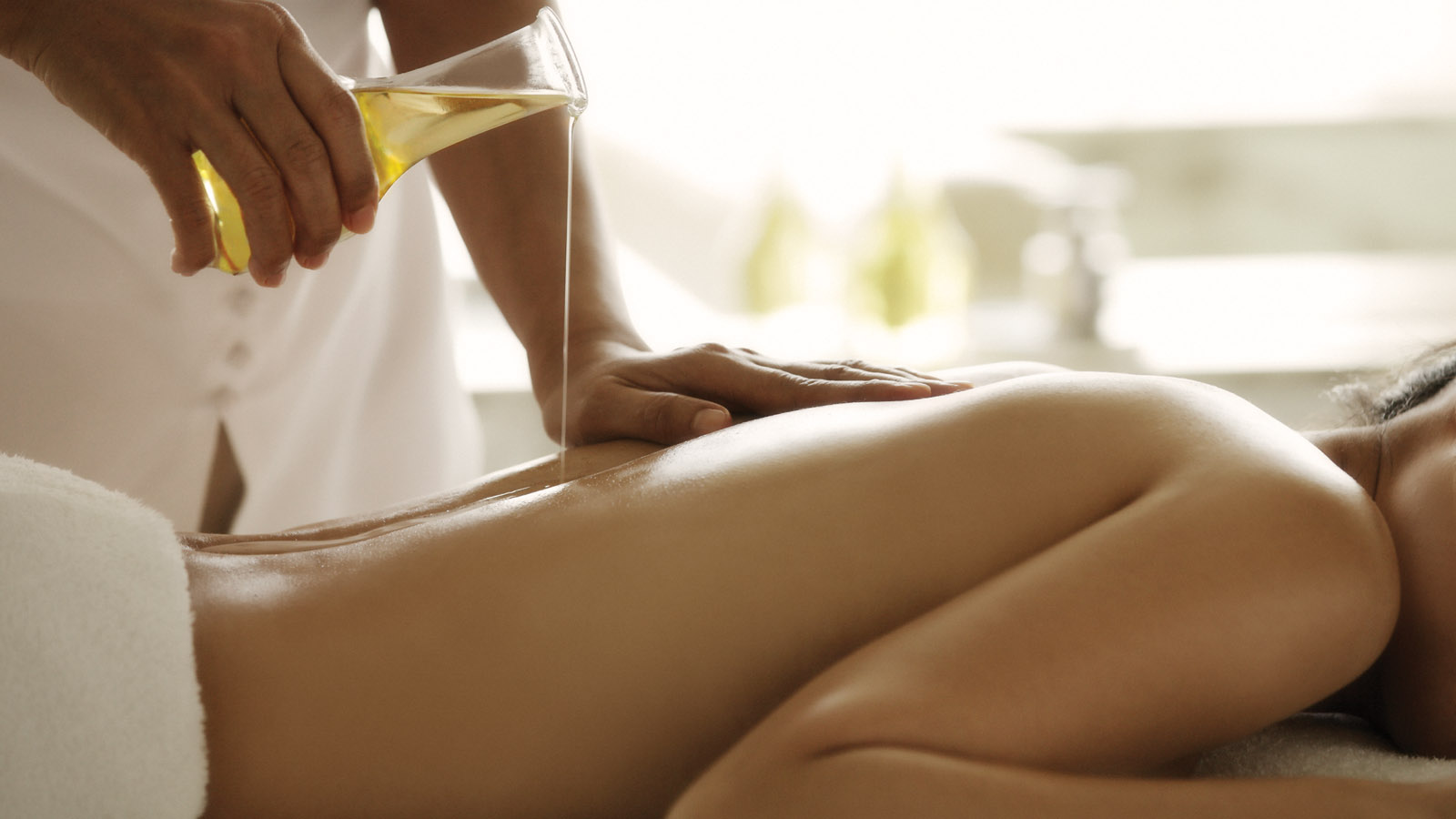 期待化上完美妝容，探索完美肌膚的奥秘和時尚潮流? 香港四季酒店與連卡佛及法國服裝概念品牌Rue Madame合作推出「閨密住宿優惠」讓賓客可發掘美麗的事物與好友一起寵愛自已。與此同時，酒店水療中心更特别提供獨家優惠和音頻冶療，讓身心也能休假。「閨密住宿優惠」由現在至2021年2月28日供應，讓賓客可計劃與好友重聚了解美容時尚資訊，內容包括:一晚豪華山景客房住宿於The Lounge享用雙人早餐或透過客房餐飲服務預訂於客房或The Lounge享用雙人下午茶30分鐘音頻療程或於水療休息室自導靜觀之旅水療中心八折優惠免費在客房享用兩杯Prosecco，朱古力及爆谷小點第二間客房八折優惠國際金融中心連卡佛送出Guerlain 及Tatcha 禮品，另附購物優惠國際金融中心連卡佛Tom Ford送出體驗套裝並為賓客進行香水和彩妝指導，另附購物優惠Rue Madame 港幣500元購物禮券(須消費滿港幣3,000元方能使用)可選擇以港幣2,500聘用King’s Production於室內拍攝一小時專業照片「閨密住宿優惠」星期一至四入住每房每晚由港幣2,780起，星期五至日入住每房每晚由港幣3,180起。如有任何查詢及查詢，請致電(852) 3196 8333 或電郵 res.hongkong@fourseasons.com聯絡訂房部。RELATEDPRESS CONTACTS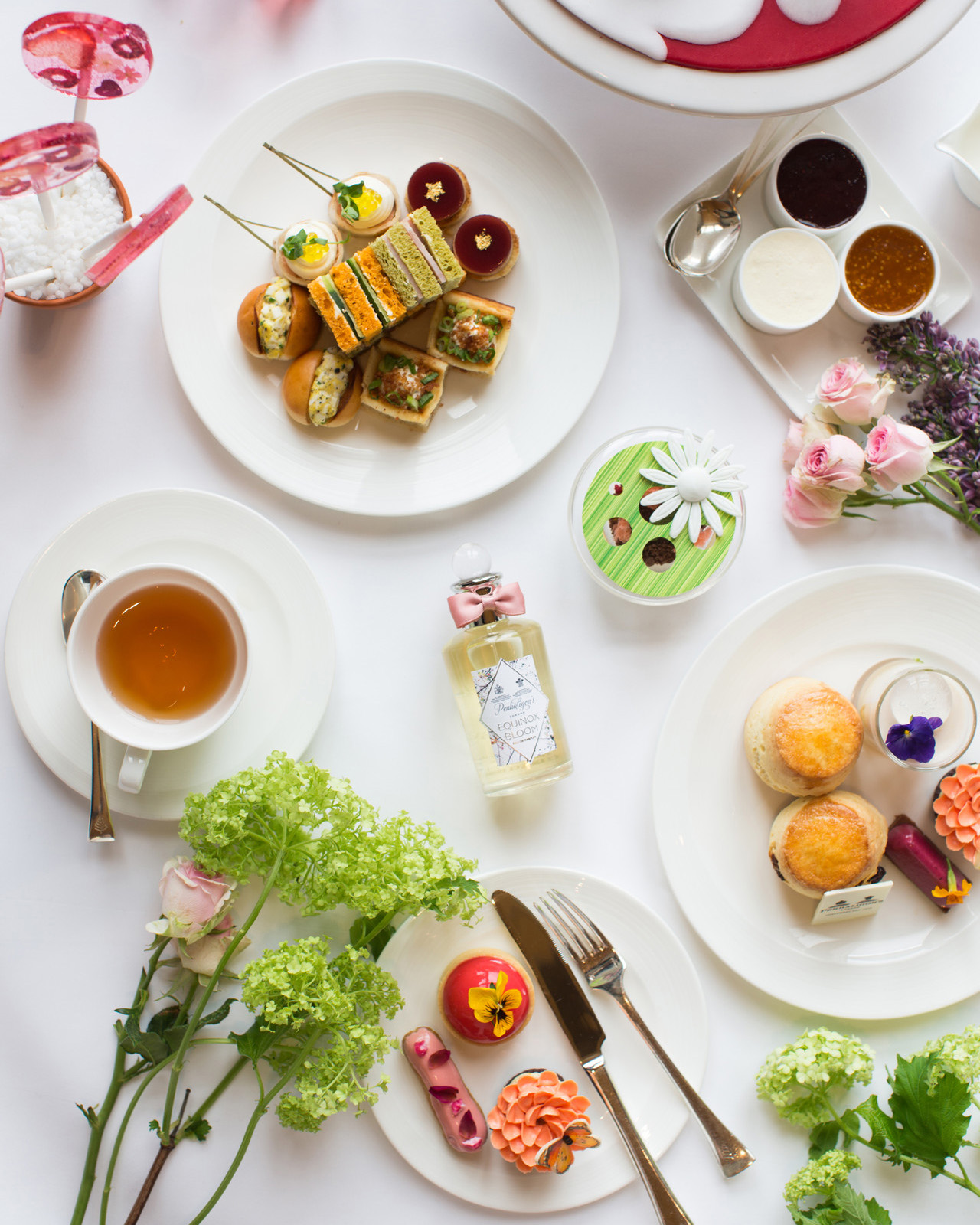 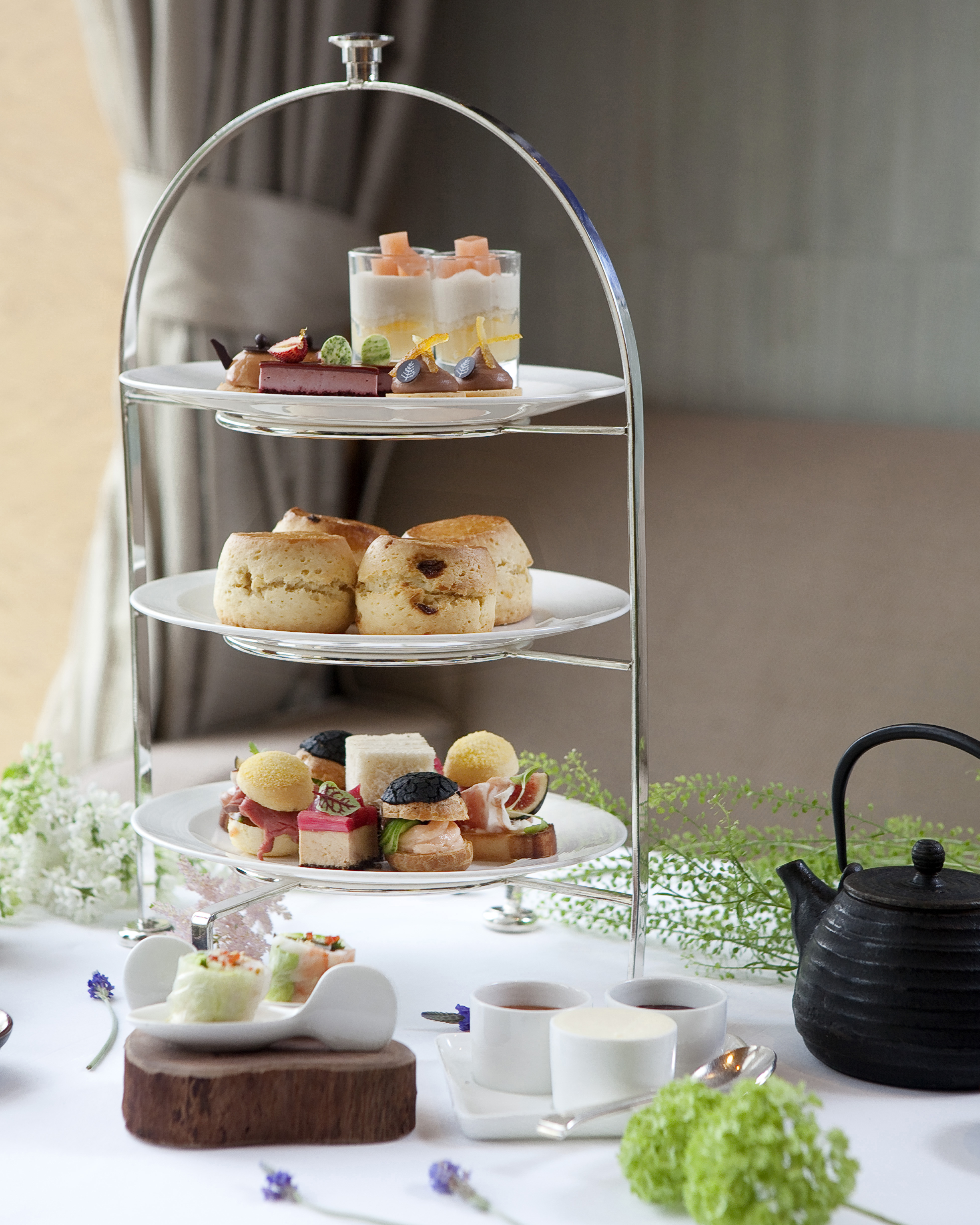 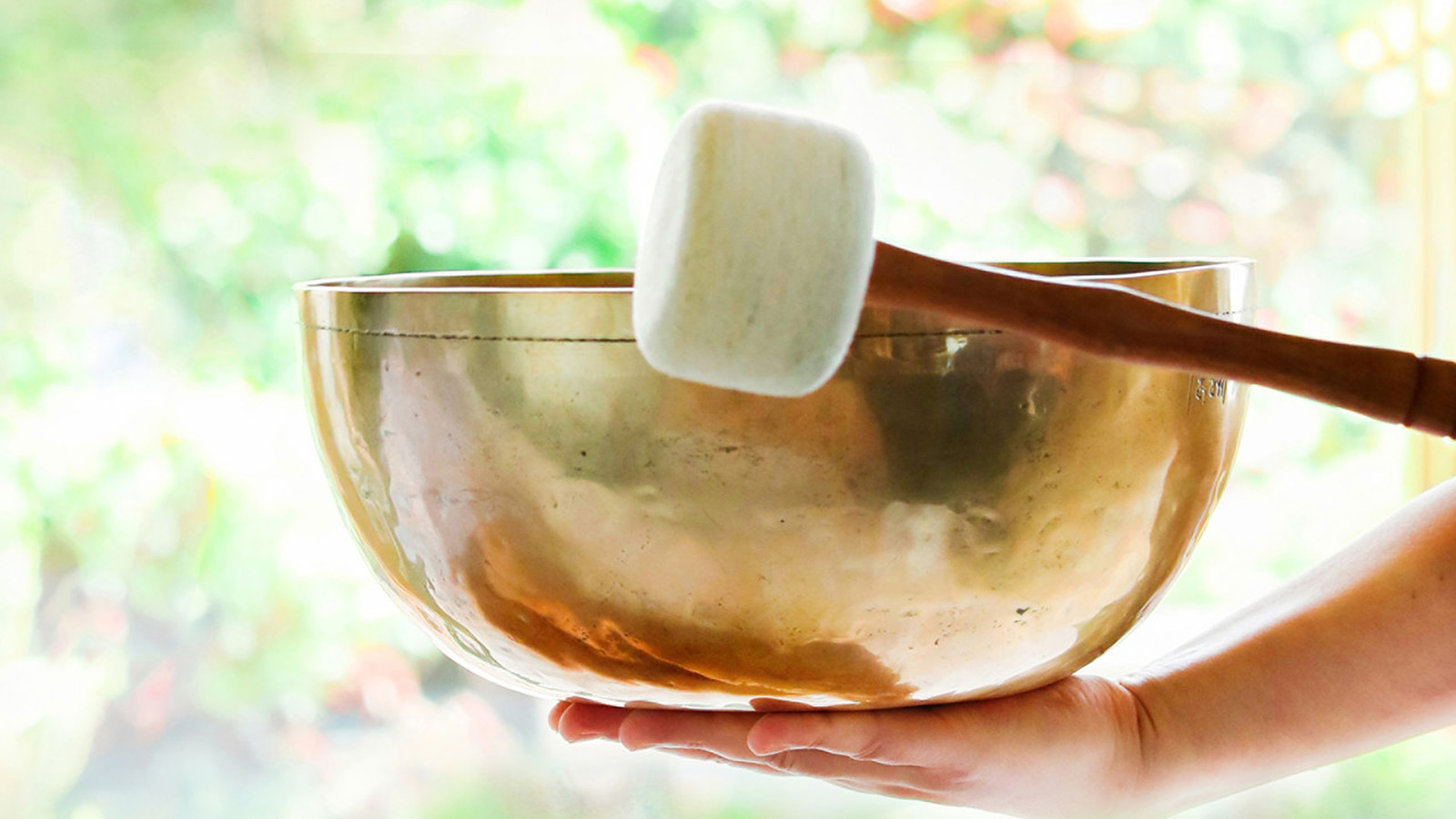 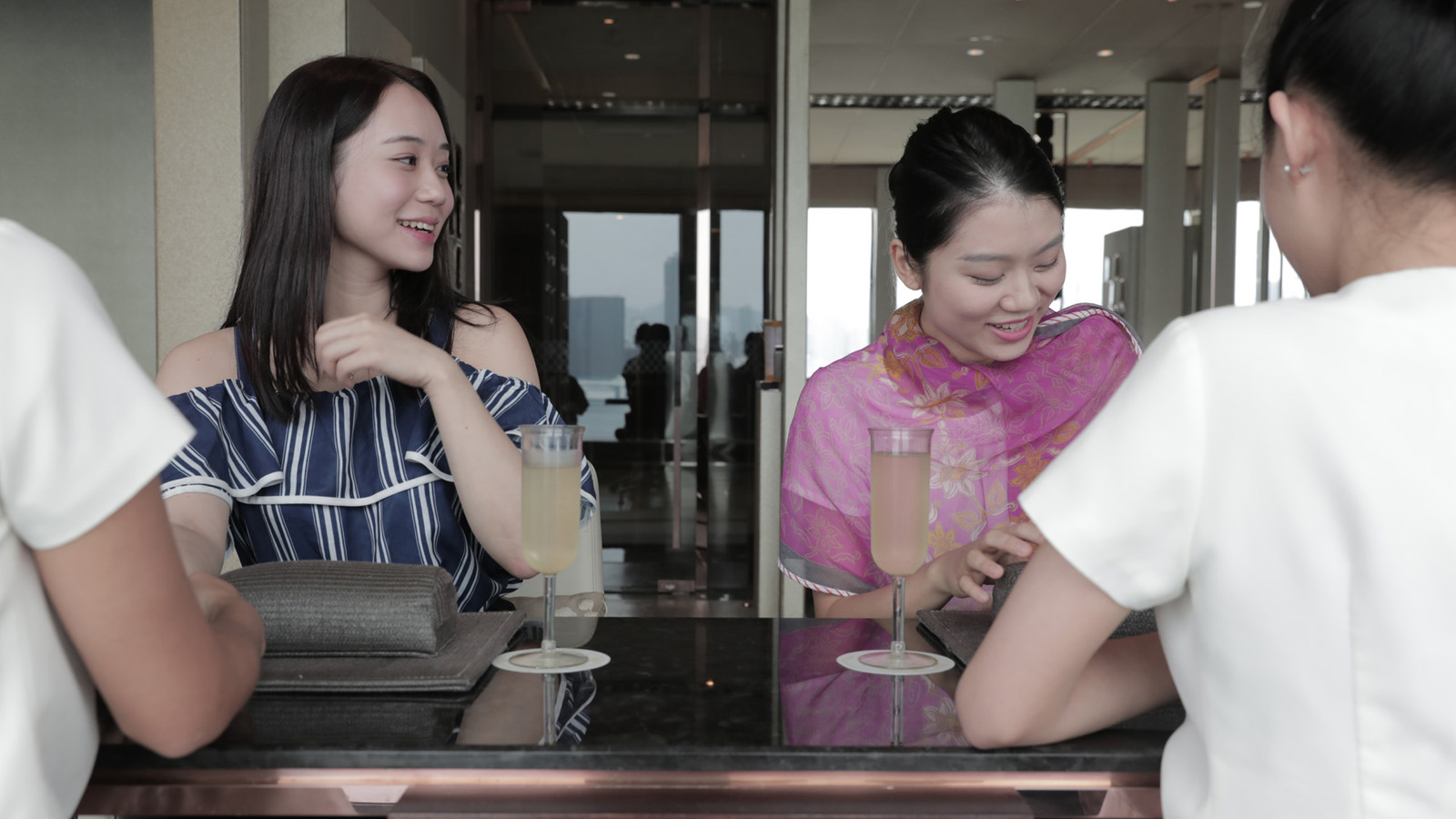 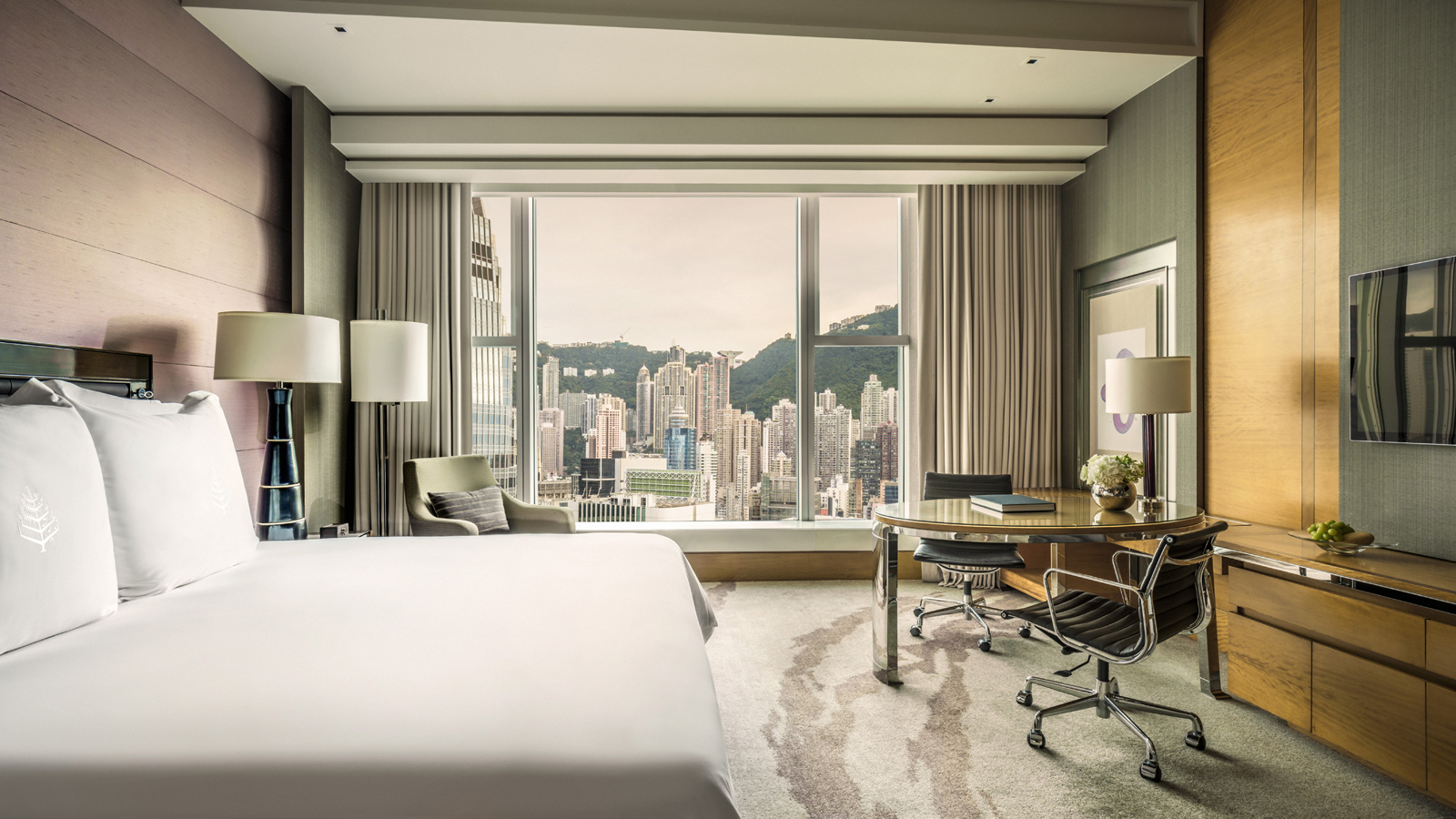 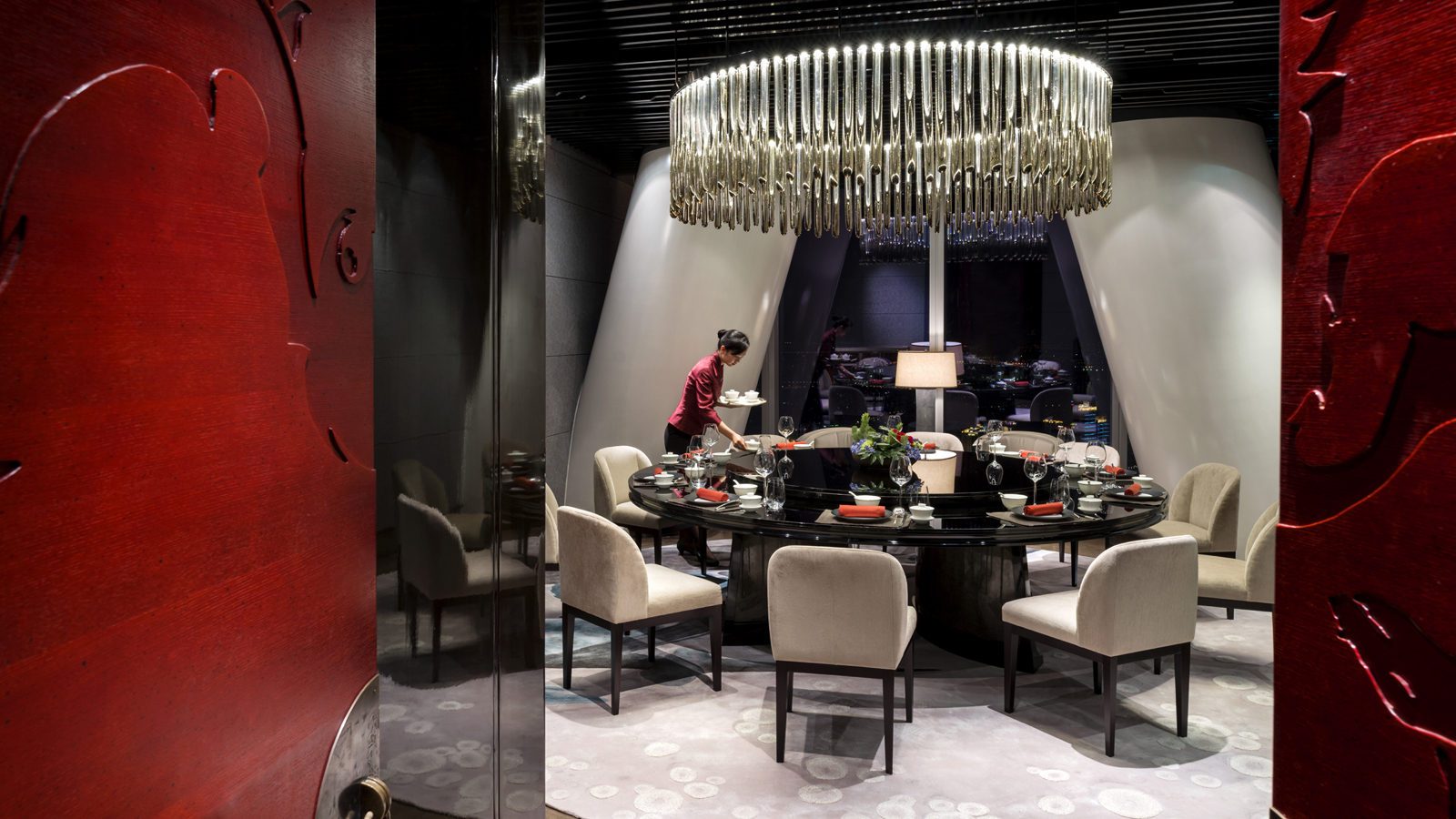 September 25, 2020,  Guangzhou, China广州四季酒店愉粤轩 三度荣获2020广州米其林指南一星餐厅 https://publish.url/zh/guangzhou/hotel-news/2020/michelin-starred-yu-yue-heen-2.html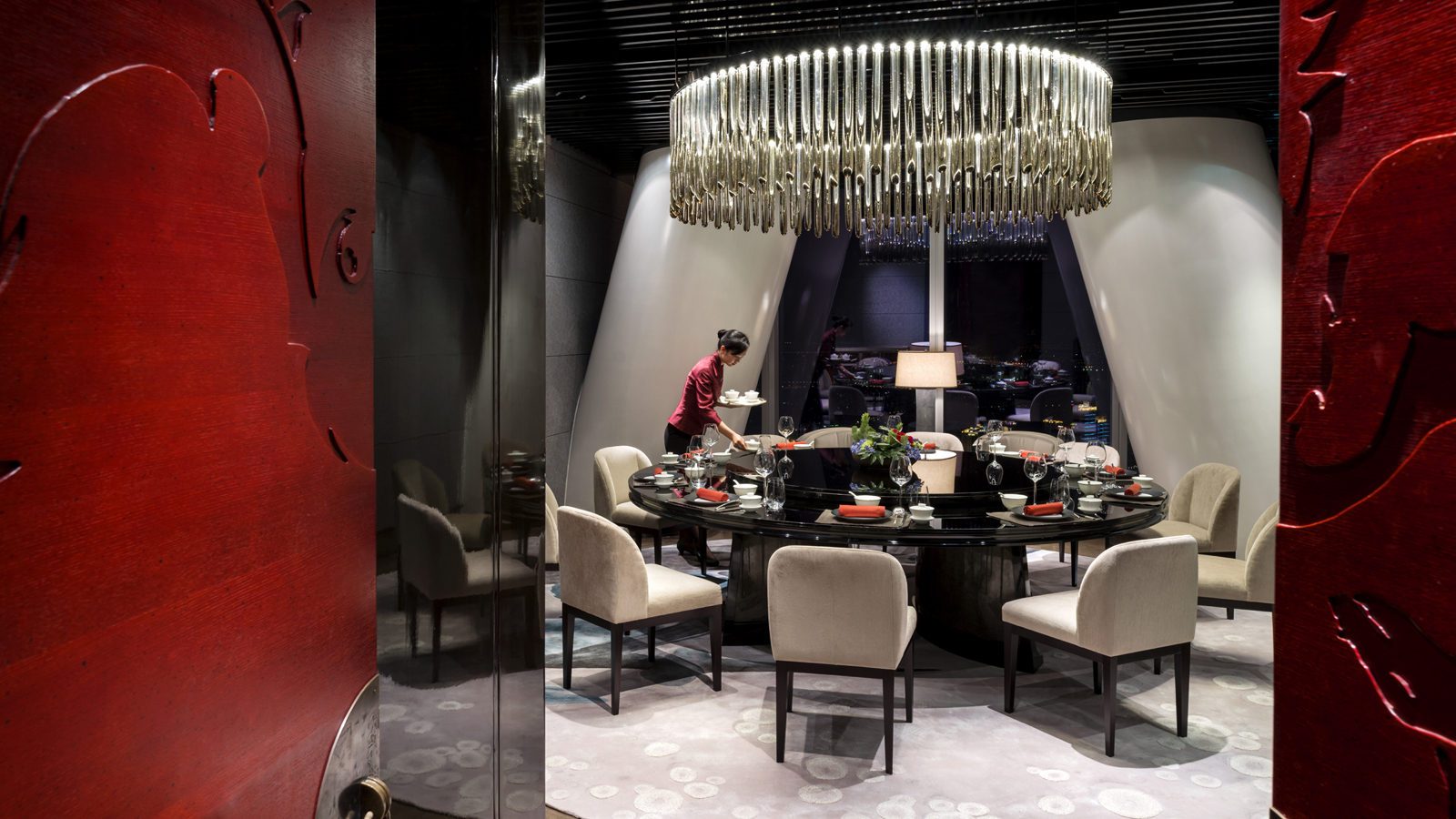 September 25, 2020,  Guangzhou, ChinaYu Yue Heen at Four Seasons Hotel Guangzhou Honoured with Michelin Star for the Third Consecutive Year in the Michelin Guide Guangzhou 2020 https://publish.url/guangzhou/hotel-news/2020/michelin-starred-yu-yue-heen.html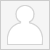 Chu WongDirector of Public Relations8 Finance Street, CentralHong KongChinachu.wong@fourseasons.com(852) 3196 8306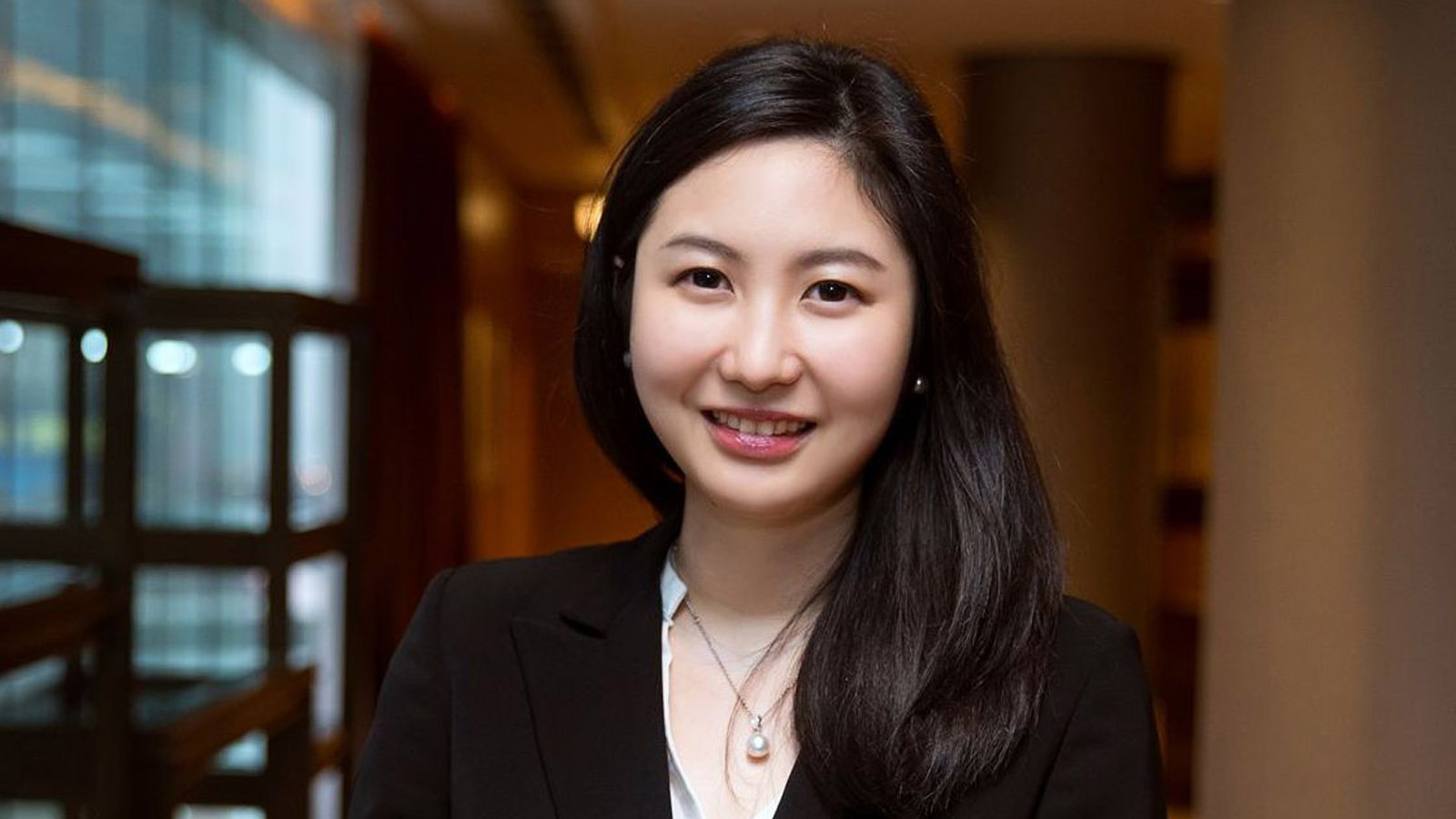 Priscilla Chan Assistant Public Relations Director8 Finance Street, Central, Hong KongChinapriscilla.chan@fourseasons.com(852) 3196 8307